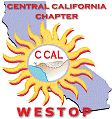 WESTOP-CENTRAL CALIFORNIA CHAPTERMEETING MINUTES3/1/2017MontereyPRESENT:  CALL TO ORDER/WELCOME/INTRODUCTIONSThe 3/1/2017 Central California Chapter meeting was called to order by President Nestor Daniel Lomeli at 9:39 am. Members present were: Guadalupe Garcia, Shawna Diquirico, Norberto Carbajal, Diana Tapia-Wright, Nestor Lomeli, Perry Angle, Brandon Huebert, Bernardo Reynoso, Samantha Gonzales, Esteban Talavera, Juan Rubio, Nancy Rodriguez, Pedro Herrera, Rosalva Valdez, Sandra Fuentes, Carolina Sordia, Jeffery Alesander, Mayra Machain, Ignacio Aguilera, Oscar Villarreal Liliana Perez, Jose A. Millan, Alex Westerlund, Sylvia Leyva, Walter Ramirez, Kevin Jow, Edlin Flores, David Furguson, Jackie Acevedo, Ricardo Marlmolejo, Stephanie Alvarado, Tina Lopez, Jose Murrieta, Keyiona Ritchey, Jesus Garcia-Valdez, Kyrstie Lane, Grace Anangchanya, Chris Calima, Jasmine Do, Jarelle Linares, Ana Alvarez, Nayeli Figueroa, Alejandro Melchor, Alvaro Perez, Cesar Velazquez, Reyna Gonzalez.  Sign in sheet provided.OPEN DISCUSSIONMotion to approve agenda by Perry Angle, second by Oscar Villarreal.Motion to approve minutes from last CenCal meeting: Walter Ramirez, second by Ricardo Marmolejo. OFFICER REPORTS:President: Norma Cuevas (Legislation and education chair) will be attending policy seminar in Washington D.C. Liliana Sanchez will be conducting elections soon. An e-mail will be send out to all members to participate in the elections. New chapter logo March 13 executive board members will be meeting to work on a newsletter and CenCal letterhead.There is currently 96 CenCal members5% increase of members from last yearTentative dates for PDS (October)PDS details will be provided soon by CenCal PresidentPast president:No reportTreasurer:Update on current budget was provided brieflyInformation provided about money allocated for different activities, events and other itemsBudget information can be found on the CenCal websitePresident elect:No reportCOMMITTEE CHAIRS:Legislation of education chair: Norma CuevasNo reportResource development chair: Ricardo MarmolejoNo reportScholarship chair: Norma CuevasNo reportPublic and Relations technology chair: Bernardo ReynosoProvided update on CenCal home pageCenCal home page still is in progressSummer Jam chair: Cesar VelazquezSummer jam registration price will continue be the same700 capacity for summer jamRegistration for to be send out soonProfessional Development Seminar chair: Perry AngleEvaluation results from PDS will be posted on CenCal website soon. ADJOURNMENT *MEETING ADJOURN AT 10:46am.  